简  历金 伟 涛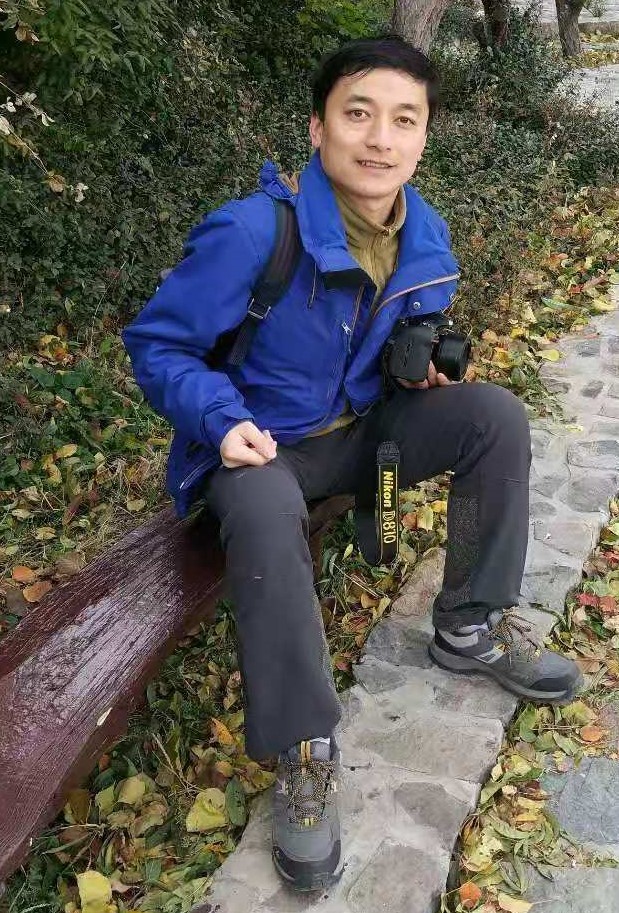 出生年月：1986年4月工作单位：南昌大学E-mail: jin1234933@126.com电话：18801454025一、简 介      金伟涛，理学博士，南昌大学生命科学研究院流域生态学研究所博士后。2010年考入中国科学院植物研究所，硕士期间研究方向为兰科红门兰族的分子系统学；博士期间主要是基于谱系基因组学和生态学的分析研究松属的时空进化。     主要从事生物地理学和进化生态学研究。已发表学术论文18篇（SCI论文13篇），其中第一作者SCI论文5篇，并参与了多项国家级课题。二、研究方向（1）构建鄱阳湖流域种子植物物种的分布数据库在已有的江西省种子植物物种分布数据库的基础上，利用最新的志书、文献和标本数据（如中国数字标本馆、GBIF），建立江西省种子植物物种的分布数据库；同时结合野外调查、保护区科考报告和标本数据，完善和更新江西省种子植物自然保护区的物种分布数据库。（2）构建鄱阳湖流域种子植物生命之树根据江西省种子植物物种数据库，从公共数据库中下载相应种类的DNA序列，并利用项目组积累和采集的DNA样品自测DNA序列，构建鄱阳湖流域种子植物的生命之树；在此基础上，基于化石标定进行物种的分子钟估算以及进化速率的估算。（3）探究鄱阳湖流域种子植物生物多样性的形成机制整合历史生物地理学和生态学方法，特别是鄱阳湖流域地质历史，探讨鄱阳湖流域生物多样性格局形成的进化和生态因素。三、教育经历2015年9月至2020年12月     中国科学院植物研究所，植物学，博士，学位论文：《松属的时空进化研究：基于谱系基因组学和生态学分析》导师：汪小全 研究员2010年9月至2015年6月      中国科学院植物研究所，植物学，硕士，学位论文：《亚洲红门兰族的分子系统学研究》导师：金效华 研究员2006年9月至2010年6月      陕西理工大学，本科生四、科研项目主要参与项目：中国科学院A类战略性先导科技专项“美丽中国生态文明建设科技工程”项目八“自然保护地健康管理与生态廊道设计技术”（XDA23080000，2019-2023）。国家自然科学基金委面上项目“落叶松属红杉组的物种形成、自然变异和适应进化”（31770234，2018-2021）。国家重点研发计划项目“全球变化对北半球木本植物多样性的影响”(2017YFA0605100，2017-2022)。国家自然科学基金委面上项目“亚洲兰科红门兰族属的界定研究”（31470299，2015-2018）。中俄合作交流项目“亚洲舌唇兰属的分类修订”（31311120061，2013-2014）。国家自然科学基金委面上项目“中国兰科石斛属的分类修订”（31170176，2012-2015）。五、学术论文Li Y, Jin WT, Zhang LG, Zhou P, Luo Y, Zhu ZW, Xiang XG. 2022. Biogeography and Diversification of the Tropical and Subtropical Asian Genus Gastrochilus (Orchidaceae, Aeridinae). Diversity 14.Liu YY, Jin WT, Wei XX, Wang XQ. 2022. Phylotranscriptomics reveals the evolutionary history of subtropical East Asian white pines: further insights into gymnosperm diversification. Molecular Phylogenetics and Evolution 168:107403.Chen L, Jin WT, Liu XQ, Wang XQ. 2022. New insights into the phylogeny and evolution of Podocarpaceae inferred from transcriptomic data. Molecular Phylogenetics and Evolution 166:107341.Jin WT, Gernandt DS, Wehenkel C, Xia XM, Wei XX, Wang XQ. 2021. Phylogenomic and ecological analyses reveal the spatiotemporal evolution of global pines. Proceedings of the National Academy of Sciences of the United States of America 118.Liu YY, Jin WT, Wei XX, Wang XQ. 2019. Cryptic speciation in the Chinese white pine (Pinus armandii): Implications for the high species diversity of conifers in the Hengduan Mountains, a global biodiversity hotspot. Molecular Phylogenetics and Evolution 138:114-125. Shao CC, Shen TT, Jin WT, Mao HJ, Ran JH, Wang XQ. 2019. Phylotranscriptomics resolves interspecific relationships and indicates multiple historical out-of-North America dispersals through the Bering Land Bridge for the genus Picea (Pinaceae). Molecular Phylogenetics and Evolution 141:106610. Jin WT, Schuiteman A, Chase MW, Li JW, Chung SW, Hsu TC, Jin XH. 2017. Phylogenetics of subtribe Orchidinae s.l. (Orchidaceae; Orchidoideae) based on seven markers (plastid matK, psaB, rbcL, trnL-F, trnH-psba, and nuclear nrITS, Xdh): implications for generic delimitation. BMC Plant Biology 17:222. Raskoti BB, Schuiteman A, Jin WT, Jin XH. 2017. A taxonomic revision of Herminium L. (Orchidoideae, Orchidaceae). PhytoKeys 79:1-74. Raskoti BB, Jin WT, Xiang XG, Schuiteman A, Li DZ, Li JW, Huang WC, Jin XH, Huang LQ. 2016. A phylogenetic analysis of molecular and morphological characters of Herminium (Orchidaceae, Orchideae): evolutionary relationships, taxonomy, and patterns of character evolution. Cladistics 32:198-210. Jin WT, Xie GG, Yang CT, Zhou T, Jin XH. 2015. Platanthera nanlingensis (Orchidaceae), a new species from Guangdong Province, China. Annales Botanici Fennici 52:296-300. 金伟涛, 向小果, 金效华. 2015. 中国兰科植物属的界定: 现状与展望. 生物多样性 23:237-242.Jin WT, Jin XH, Schuiteman A, Li DZ, Xiang XG, Huang WC, Li JW, Huang LQ. 2014. Molecular systematics of subtribe Orchidinae and Asian taxa of Habenariinae (Orchideae, Orchidaceae) based on plastid matK, rbcL and nuclear ITS. Molecular Phylogenetics and Evolution 77:41-53. Xiang XG, Jin WT, Li DZ, Schuiteman A, Huang WC, Li JW, Jin XH, Li ZY. 2014. Phylogenetics of tribe Collabieae (Orchidaceae, Epidendroideae) based on four chloroplast genes with morphological appraisal. PLoS One 9:e87625. 金伟涛, 施晓春, 金效华. 2014. 怒江石豆兰，中国兰科一新种. 植物分类与资源学报 36:157-160.金伟涛, 何疆海, 朱正明, 金效华. 2014. 中国兰科植物研究杂记. 热带亚热带植物学报 22:34-37.Jin WT, Zhou HL, Jin XH. 2013. Platanthera yadongensis (Orchidaceae, Orchideae), a new species from Tibet, China. Systematic Botany 38:982-986. 樊杰, 金效华, 金伟涛. 2013. 中国兰科二新记录种. 热带亚热带植物学报 21:130-132.樊杰, 金效华, 金伟涛. 2012. 中国兰科二新记录种. 热带亚热带植物学报 20:239-242.